                   บันทึกข้อความ	บันทึกข้อความ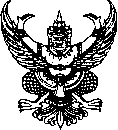 ส่วนราชการ  xxxxxxxxxxxxxxxxxxxxxxx  xxxxxxxxxxxxxxxxxxxxxx      โทร.  xx xxxx xxxx ที่  xx xxxxxx / xxx                                    วันที่    xx  xxxxxxxx  ๒๕๖x                เรื่อง  ขอส่งรายงานวิจัยฉบับสมบูรณ์ เรียน  ผู้อำนวยการสถาบันวิจัยและพัฒนา (ผ่านต้นสังกัดเพื่อพิจารณาคุณภาพรายงานวิจัยฉบับสมบูรณ์)		มหาวิทยาลัยเทคโนโลยีราชมงคลล้านนา ได้อนุมัติโครงการและงบประมาณโครงการวิจัย เรื่อง “xxxxxxxxxxxxxxxxxxxxxxxxxxxxxxxxxxxxxxxxxxxxxxxxxxxxxxxxxxxxxxxxxxxxxxxxxxxxxxxxxxx xxxxxxxxxxx” ประจำปี ๒๕๖x งบประมาณ จำนวน x,xxx,xxx บาท  (xxxxxxxxxxxxxxxxxxxxxxบาทถ้วน) จากทุนอุดหนุนการทำกิจกรรมส่งเสริมและสนับสนุนการพัฒนาวิทยาศาสตร์ วิจัยและนวัตกรรม (ววน.) โดยมี คำนำหน้าชื่อ ชื่อนักวิจัย นามสกุล เป็นหัวหน้าโครงการ/หัวหน้าแผนงาน ซึ่งมีระยะเวลาสิ้นสุดการดำเนินงานวิจัยตามสัญญารับทุนวิจัย ใน วันที่ xx เดือน xxxxxxxx พ.ศ. xxxx ได้ดำเนินงานวิจัยบรรลุตามวัตถุประสงค์ ผลผลิตตามข้อตกลง พร้อมทั้งบันทึกข้อมูลรายงานเข้าระบบฐานข้อมูลงานวิจัยตามที่มหาวิทยาลัยกำหนด และจัดทำเล่มรายงานวิจัยฉบับสมบูรณ์เสร็จสิ้นแล้ว นั้น ชื่อต้นสังกัด ขอส่งรายงานวิจัยฉบับสมบูรณ์โครงการวิจัยดังกล่าว ซึ่งได้ผ่านการตรวจสอบคุณภาพแล้ว จำนวน x เล่ม ให้แก่สถาบันวิจัยและพัฒนา เพื่อจัดเก็บและดำเนินการในส่วนที่เกี่ยวข้องต่อไป จึงเรียนมาเพื่อโปรดพิจารณา						 ลงชื่อ……………………………......….............				                           (                                        )						     ผู้ช่วยอธิการบดี/ผู้อำนวยการ/คณบดี